  ПОДВИГ НАРОДА 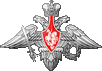 ЛЮДИ И НАГРАЖДЕНИЯ ДОКУМЕНТЫ ГЕОГРАФИЯ ВОЙНЫ РЕЗУЛЬТАТЫ ПОИСКА ПРЕЖНЯЯ ВЕРСИЯ 1 Хазов Иван Иванович__.__.1907 /  гв. мл. техник-лейтенант /  Орден Красной Звезды. 2 Хазов Иван Иванович __.__.1907 /  мл. лейтенант /  . 